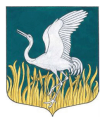 ЛЕНИНГРАДСКАЯ ОБЛАСТЬЛУЖСКИЙ МУНИЦИПАЛЬНЫЙ РАЙОНАДМИНИСТРАЦИЯМШИНСКОГО СЕЛЬСКОГО ПОСЕЛЕНИЯПОСТАНОВЛЕНИЕ От   15 ноября 2021                                                  №283 В целях эффективного использования бюджетных средств, направленных на создание условий для устойчивого и сбалансированного социального и экономического развития Мшинского сельского поселения, в соответствии с порядком разработки, реализации и оценки эффективности муниципальных программ Мшинского сельского поселения Лужского муниципального района Ленинградской области, утвержденным постановлением администрации от 26.09.2019 № 294, администрация Мшинского сельского поселения Лужского муниципального района  Ленинградской области ПОСТАНОВЛЯЕТ:	1. Внести в муниципальную программу «Формирование современной городской среды на территории Мшинского сельского поселения Лужского муниципального района Ленинградской области» (в редакции от 25.05.2018 № 209, от 09.11.2018 №461 от 11.03.2019 №78, от 12.02.2020 №41) (далее - Программа) (Приложение) следующие изменения:             - Изложить в новой редакции:Паспорт Муниципальной программы: Разделы программы:- «Общая характеристика, основные проблемы и прогноз развития сферы реализации муниципальной программы»; - «Цели и задачи Муниципальной программы»; 1.3. Включить раздел «Приоритеты и цели государственной и муниципальной политики в сфере реализации муниципальной программы»1.4. Исключить следующие разделы:- «Основные ожидаемые конечные результаты эффективности»;- «Сроки и этапы реализации муниципальной программы»;- «Информация о ресурсном обеспечении муниципальной программы»;- «Методика оценки эффективности реализации муниципальной программы»;- «Подпрограммы муниципальной программы».	2. Финансирование мероприятий Муниципальной программы производить в пределах ассигнований, предусмотренных на эти цели в бюджете Мшинского сельского  поселения на соответствующий финансовый год.3. Настоящее постановление  вступает в силу с момента подписания и подлежит размещению на официальном сайте администрации Мшинского  сельского поселения  в сети Интернет http://мшинское.рф/.    4. Контроль за исполнением постановления оставляю за собой.Глава администрацииМшинского сельского поселения                                                                                      О.А. МедведеваРазослано: в прокуратуру, в делоУтверждена  постановлением администрацииМшинского  сельского поселенияот 15.11.2021№ 283(приложение)МУНИЦИПАЛЬНАЯ ПРОГРАММА  «Формирование современной городской среды на территории Мшинского сельского поселения Лужского муниципального района Ленинградской области»на 2022 год и плановый период 2023-2024 годы ПАСПОРТмуниципальной программы«Формирование современной городской среды на территории Мшинского сельского поселения Лужского муниципального района Ленинградской области»I. Общая характеристика, основные проблемы и прогноз развития сферы реализации муниципальной программы1. Общая характеристика Мшинского сельского поселения    Важнейшей задачей органов местного самоуправления муниципального образования Мшинское сельское поселение является формирование и обеспечение среды комфортной и благоприятной для проживания населения, в том числе благоустройство и надлежащее содержание дворовых территорий, наличие современных спортивно-досуговых и культурноразвлекательных общественных территорий, способных обеспечить необходимые условия для жизнедеятельности, отдыха и занятий физической культурой и спортом населения.       Под благоустройством территории сельского поселения принято понимать комплекс мероприятий по содержанию территории, а также по проектированию и размещению объектов благоустройства, направленных на обеспечение и повышение комфортности условий проживания граждан, поддержание и улучшение санитарного и эстетического состояния территории (п.1 ст.2 Федерального закона от 6 октября 2003 года № 131-ФЗ «Об общих принципах организации местного самоуправления в Российской Федерации»).       Уровень благоустройства определяет комфортность проживания граждан и является одной из проблем, требующих ежедневного внимания и эффективного решения, которое включает в себя комплекс мероприятий по:          -инженерной подготовке          -обеспечению безопасности          -озеленению          -устройству покрытий          -освещению          -размещению малых архитектурных форм          -размещению объектов для маломобильных групп и инвалидов.      Текущее состояние большинства дворовых территорий поселения не соответствует современным требованиям к местам проживания граждан, обусловленным нормами Градостроительного и Жилищного кодексов Российской Федерации, а именно:значительная часть асфальтобетонного покрытия внутриквартальных проездов имеет высокую степень износа, так как срок службы дорожных покрытий с момента массовой застройки деревни многоквартирными домами истек, в малом количестве производятся работы по уходу за зелеными насаждениями дворовых территорий, недостаточное количество парковок для временного хранения автомобилей, недостаточно оборудованных детских и спортивных площадок, отсутствие комплексного подхода для удобства проживания маломобильных групп населения и групп населения с ограниченными возможностями.          Существующее положение обусловлено рядом факторов:введение новых современных требований к благоустройству и содержанию территорий,недостаточное финансирование программных мероприятий в предыдущие годы,отсутствие комплексного подхода к решению проблемы формирования и обеспечения среды комфортной и благоприятной для проживания населения.       Состояние пешеходных проходных зон общественных территорий за последние годы ухудшилось вследствие растущих техногенных нагрузок, значительной части зеленых насаждений требуется постоянный уход.      Часть зеленых насаждений достигла состояния естественного старения, что требует особого ухода либо замены новыми посадками. Зеленые насаждения содержатся недостаточно качественно и системно, не ведется санитарная очистка насаждений, имеется большая доля деревьев, требующих сноса.       Большинство общественных территорий поселения представлены лишь наличием кустарников и деревьев, требующих ухода, формовочной обрезки, уборки.      На сегодняшний день поселение нуждается в увеличении количества следующих объектов благоустройства - тропиночная сеть, скамейки, урны, архитектурные элементы, спортивно-оздоровительные площадки.    В настоящее время на территории поселения существует высокая потребность в современных спортивно-досуговых и культурно-развлекательных площадках, способных обеспечить необходимые условия для занятий физической культурой и спортом населению, и, в первую очередь, для малообеспеченных семей, детей, молодежи, студентов и инвалидов.         Настоящая Программа позволит расширить материально-техническую базу муниципальных спортивных сооружений, обеспечить их качественное содержание, долгосрочность использования для всех групп населения.     Комплексное благоустройство дворовых территорий и общественных территорий позволит поддержать их в удовлетворительном состоянии, повысить уровень благоустройства, выполнить архитектурно-планировочную организацию территории, обеспечить здоровые условия отдыха и жизни жителей.II. Приоритеты и цели государственной  и муниципальной политикив сфере реализации муниципальной программыНациональные цели развития Российской Федерации (далее - национальные цели) на период до 2030 года:а) сохранение населения, здоровье и благополучие людей;б) возможности для самореализации и развития талантов;в) комфортная и безопасная среда для жизни;III. Цель и задачи муниципальной программыЦелью реализации настоящей муниципальной программы является обеспечение комфортной и безопасной среды для жизни Мшинского  сельского поселения. В рамках достижения цели необходимо обеспечить решение следующих задач:Повышение уровня благоустройства дворовых территорий Мшинского  сельского поселения;Повышение уровня благоустройства общественных территорий Мшинского  сельского поселения;Повышение уровня вовлеченности заинтересованных граждан в реализацию мероприятий по благоустройству территории Мшинского  сельского поселения.План
реализации муниципальной программы "Комфортная городская среда"
на период 2022-2024 годыО внесении изменений в постановление от 26.12.2017 № 675 «Об утверждении муниципальной программы Формирование комфортной городской среды на территории Мшинского сельского поселения Лужского муниципального района Ленинградской области (с учетом изменений, внесенных постановлением от 12.02.2020 № 41)Сроки реализации муниципальной программы2022-2024 годы.Ответственный исполнитель муниципальной программыАдминистрация Мшинского   сельского поселенияУчастники муниципальной программыАдминистрация Мшинского  сельского поселенияПравительство Ленинградской области,организации (по согласованию), граждане (по согласованию)Цель муниципальной программыКомфортная и безопасная среда для жизниЗадачи муниципальной программы Повышение уровня благоустройства дворовых территорий Мшинского  сельского поселения;Повышение уровня благоустройства общественных территорий Мшинского  сельского поселения;Повышение уровня вовлеченности заинтересованных граждан в реализацию мероприятий по благоустройству территории Мшинского  сельского поселения.Ожидаемые результаты реализации муниципальной программы- Активизация местного населения в решении вопросов местного значения;- Создание комфортных и безопасных условий проживания граждан;- Улучшение мест общего пользования и массового отдыха населения;- Достижение на достаточном уровне духовного, нравственно-эстетического физического развития жителей муниципального образования Мшинское сельское поселение- Улучшение состояния дворовых  и общественных территорий;Финансовое обеспечение муниципальной программыОбщий объем финансирования  муниципальной программы  за весь период реализации составляет 2 127 501 руб.Размер налоговых расходов, направленных на достижение цели муниципальной программыНалоговые расходы не предусмотреныНаименование муниципальной программы/
структурного элементаГоды реализацииОценка расходов (тыс. руб. в ценах соответствующих лет)Оценка расходов (тыс. руб. в ценах соответствующих лет)Оценка расходов (тыс. руб. в ценах соответствующих лет)Оценка расходов (тыс. руб. в ценах соответствующих лет)Оценка расходов (тыс. руб. в ценах соответствующих лет)Оценка расходов (тыс. руб. в ценах соответствующих лет)Оценка расходов (тыс. руб. в ценах соответствующих лет)Индикаторы реализации (целевые задания)Главный распорядитель бюджетных средствРаспорядитель (получатель) бюджетных средствИсполнители мероприятийНаименование муниципальной программы/
структурного элементаГоды реализациивсегов том числев том числев том числев том числев том числев том числеИндикаторы реализации (целевые задания)Главный распорядитель бюджетных средствРаспорядитель (получатель) бюджетных средствИсполнители мероприятийНаименование муниципальной программы/
структурного элементаГоды реализациивсегобюджет Лужского муниципального района (Лужского городского поселения)бюджеты городских и сельских поселенийобластной бюджетобластной бюджетфедеральный бюджетпрочие источникиИндикаторы реализации (целевые задания)Главный распорядитель бюджетных средствРаспорядитель (получатель) бюджетных средствИсполнители мероприятий12345667891011Муниципальная программа "Комфортная городская среда"202234040117871001787100Администрация Мшинского СПАдминистрация Мшинского СПМуниципальная программа "Комфортная городская среда"2023Администрация Мшинского СПАдминистрация Мшинского СПМуниципальная программа "Комфортная городская среда"2024Администрация Мшинского СПАдминистрация Мшинского СПИтого по муниципальной программе2022-20242 127 50134040117871001787100Процессная частьПроцессная частьПроцессная частьПроцессная частьПроцессная частьПроцессная частьПроцессная частьПроцессная частьПроцессная частьПроцессная частьПроцессная частьПроцессная часть1.1. Расходы на реализацию областного закона от 28 декабря 2018 №147-оз "О старостах сельских населенных пунктов Ленинградской области и содействии участию населения в осуществлении местного самоуправления в иных формах на частях территорий муниципальных образований Ленинградской области" (12404S4770)2022871 667139 467139 467732 200Администрация Мшинского СПАдминистрация Мшинского СП1.1. Расходы на реализацию областного закона от 28 декабря 2018 №147-оз "О старостах сельских населенных пунктов Ленинградской области и содействии участию населения в осуществлении местного самоуправления в иных формах на частях территорий муниципальных образований Ленинградской области" (12404S4770)2023Администрация Мшинского СПАдминистрация Мшинского СП1.1. Расходы на реализацию областного закона от 28 декабря 2018 №147-оз "О старостах сельских населенных пунктов Ленинградской области и содействии участию населения в осуществлении местного самоуправления в иных формах на частях территорий муниципальных образований Ленинградской области" (12404S4770)2024Администрация Мшинского СПАдминистрация Мшинского СП1.1. Расходы на реализацию областного закона от 28 декабря 2018 №147-оз "О старостах сельских населенных пунктов Ленинградской области и содействии участию населения в осуществлении местного самоуправления в иных формах на частях территорий муниципальных образований Ленинградской области" (12404S4770)2022-2024871 667139 467139 467732 200Администрация Мшинского СПАдминистрация Мшинского СП1.2. Расходы на реализацию областного закона от 15 января 2018 года №3-оз "О содействии участию населения в осуществлении местного самоуправления в иных формах на территориях административных центров и городских поселков муниципальных образований Ленинградской области" (12404S4660)20221 255 8342009342009341054900Администрация Мшинского СПАдминистрация Мшинского СП1.2. Расходы на реализацию областного закона от 15 января 2018 года №3-оз "О содействии участию населения в осуществлении местного самоуправления в иных формах на территориях административных центров и городских поселков муниципальных образований Ленинградской области" (12404S4660)2023Администрация Мшинского СПАдминистрация Мшинского СП1.2. Расходы на реализацию областного закона от 15 января 2018 года №3-оз "О содействии участию населения в осуществлении местного самоуправления в иных формах на территориях административных центров и городских поселков муниципальных образований Ленинградской области" (12404S4660)2024Администрация Мшинского СПАдминистрация Мшинского СП1.2. Расходы на реализацию областного закона от 15 января 2018 года №3-оз "О содействии участию населения в осуществлении местного самоуправления в иных формах на территориях административных центров и городских поселков муниципальных образований Ленинградской области" (12404S4660)2022-20241 255 834200 934200 9341054900Администрация Мшинского СПАдминистрация Мшинского СП